Granskning av valfinansieringen 2019 och 2023Partierna får stöd för kostnader i samband med val och enligt regelverket ska stödet användas för utgifter som uppkommer under mandatperioden. Enligt partiernas valredovisningar inför valet 2019 upptar fem partier lån om 117.000 euro vilket inte strider mot regelverket, men frågan är om de använt partimedel innevarande mandatperiod för att finansiera valkostnaderna?Med hänvisning till 38 § 1 mom. lagtingsordningen ställer jag till vederbörande medlem av landskapsregeringen följande skriftliga fråga:Hur sköts granskningen av finansieringen av lagtingsvalet 2019 och 2023 och hur hanteras eventuella återbetalningar av lån och andra åtgärder som föranleds av att medel hanterats i strid med regelverken?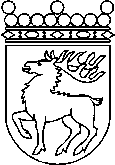 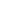 Ålands lagtingSKRIFTLIG FRÅGA nr  25/2022-2023SKRIFTLIG FRÅGA nr  25/2022-2023Lagtingsledamot DatumStephan Toivonen2023-06-06Till Ålands lagtingTill Ålands lagtingTill Ålands lagtingTill Ålands lagtingTill Ålands lagtingMariehamn den 6 juni 2023Mariehamn den 6 juni 2023Stephan Toivonen